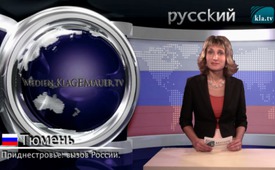 Приднестровье: вызов России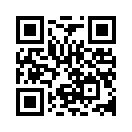 Автономное, но не признанное на международном уровне Приднестровье зажато между Украиной и Молдавией. После объявления независимости Молдовы в 1991году Приднестровье, заселенное, в основном, россиянами и украинцами, тоже провозгласило свою независимость.Автономное, но не признанное на международном уровне Приднестровье зажато между Украиной и Молдавией. После объявления независимости Молдовы в 1991году Приднестровье, заселенное, в основном, россиянами и украинцами, тоже провозгласило свою независимость.
Спор с молдавским центральным правительством закончился в 1992 году военным конфликтом, который мог быть урегулирован только путем посредничества России. С тех пор на узкой полоске земли вдоль реки Днестр размещены международные миротворческие войска. 
В 2006 году местное население подавляющим большинством
голосов в 97,1% проголосовало за присоединение к России. Хотя Россия и отклоняет до сих пор это взрывоопасное желание, но оказывает самопровозглашённой республике экономическую помощь. Впоследние месяцы это становится всё труднее и труднее, потому что Украина и Молдова проводят новую политику блокады. Создаются препятствия транспорту с грузами снабжения в изолированный регион, а с марта 2015 года гражданам с русским паспортом запрещено пересекать границу с Украиной. По предоставленным нам сведениям, недавно, близко к границам Приднестровья были стянуты украинские, румынские, молдавские и польские войска. Необходимая для этого общая координация указывает на то, что эти действия являются частью стратегии НАТО. 
Россия сейчас обдумывает создание «воздушного моста» для преодоления нехватки обеспечения. Однако украинские военные не
дали разрешение на перелёт над границей Украины. Вместо этого они разместили в этом районе зенитные ракеты, способные напрямую перехватить приближающийся российский самолёт. Перед Россией сейчас стоит экстремальная задача: с одной стороны - настоятельная необходимость действий, с другой стороны - нельзя допустить ошибку, которую Запад сразу же интерпретирует как агрессию, и которая может стать поводом для войны.от .hamИсточники:http://de.sputniknews.com/politik/20150318/301542584.html
http://de.sputniknews.com/politik/20141002/269692761/Transnistrien-Ukraine-behindert-Versorgung-russischer.htmlМожет быть вас тоже интересует:#Rossija - www.kla.tv/Rossija

#Ukraine-ru - www.kla.tv/Ukraine-ruKla.TV – Другие новости ... свободные – независимые – без цензуры ...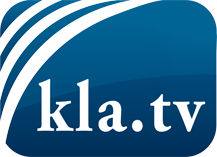 О чем СМИ не должны молчать ...Мало слышанное от народа, для народа...регулярные новости на www.kla.tv/ruОставайтесь с нами!Бесплатную рассылку новостей по электронной почте
Вы можете получить по ссылке www.kla.tv/abo-ruИнструкция по безопасности:Несогласные голоса, к сожалению, все снова подвергаются цензуре и подавлению. До тех пор, пока мы не будем сообщать в соответствии с интересами и идеологией системной прессы, мы всегда должны ожидать, что будут искать предлоги, чтобы заблокировать или навредить Kla.TV.Поэтому объединитесь сегодня в сеть независимо от интернета!
Нажмите здесь: www.kla.tv/vernetzung&lang=ruЛицензия:    Creative Commons License с указанием названия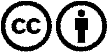 Распространение и переработка желательно с указанием названия! При этом материал не может быть представлен вне контекста. Учреждения, финансируемые за счет государственных средств, не могут пользоваться ими без консультации. Нарушения могут преследоваться по закону.